Plan d’affaires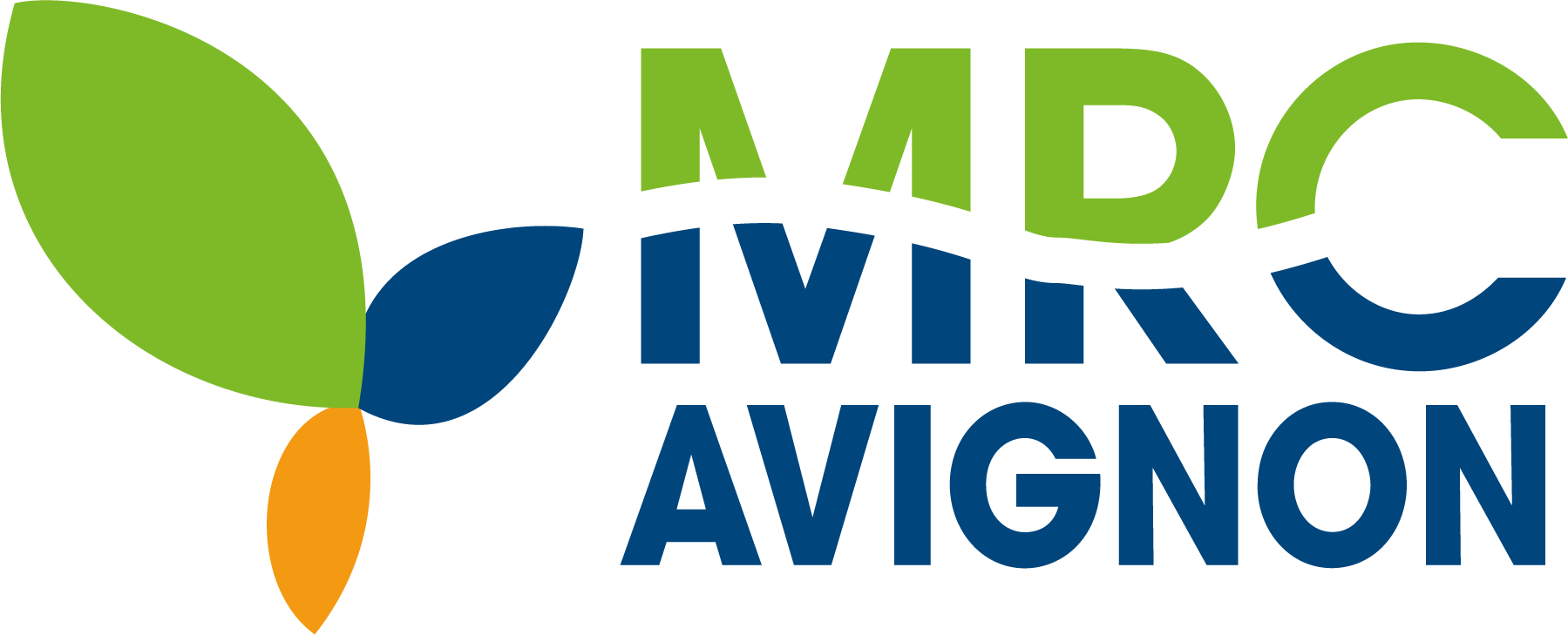 AvisLes personnes qui utilisent le modèle de plan d’affaires de la MRC d’Avignon ont le droit d'intégrer le modèle à leur processus de planification d'affaires; cependant, pareil usage ne signifie en rien que la MRC d’Avignon atteste l'exactitude de votre plan d'affaires ou de votre information financière. Table des matières1.	Le projetCoordonnées du promoteur et de l’entreprise	4Description du projet	51.3.	Participants	61.4.	Objectifs des participants	61.5.	Échéancier de réalisation	71.5.1.	Projets à moyen et long terme	71.6.	Forme juridique de l’entreprise	82.	Marketing2.1.	Estimation des revenus	92.2.	Analyse du marché	102.2.1	Marché visé	102.2.2.	Clientèle visée	102.2.3.	Situation concurrentielle	112.3.	Stratégie de mise en marché	122.3.1.	Le prix	122.3.2	Emplacement du lieu d’affaires	122.3.3.	Publicité	123.	Les opérations3.1.	Approvisionnement	133.2.	Aménagement du local	133.3.	Main-d’œuvre requise	14	3.4.	Heures d’ouverture	144.	Prévisions financières4.1.	Fonds requis au démarrage	154.2.	Financement du projet	16États financiers prévisionnelsCurriculum vitaeBilan personnelConsentement à l’obtention d’information et permission de divulguer1. LE PROJETCoordonnées Secteur d’activitéDescription du projetDécrivez le produit ou le service que vous voulez offrir; caractéristiques, forces, faiblesses, etc. Est-ce que l’entreprise opérera sur une base annuelle ou saisonnière? Votre description doit être claire et précise. Elle doit permettre au lecteur de se faire une bonne idée de votre projet.Participants-  Indiquez le nom de chacun des participants. - Décrivez en quelques mots toutes formations ou expérience vous permettant, vous et vos partenaires, d’exploiter l’entreprise que vous désirez mettre sur pied.Objectifs des participantsQuels buts désirez-vous atteindre en démarrant votre propre entreprise?Échéancier de réalisationDécrivez, dans le temps, les démarches à effectuer afin que votre projet se concrétise.Projets à moyen et long termeÉnumérez les projets que vous pourriez accomplir si votre entreprise réalise les objectifs prévus au plan d’affaires, et ce, après trois, quatre ou cinq ans (expansion, nouveaux services, etc.)Forme juridique de l’entrepriseQuel genre de statut légal aura votre entreprise? Joindre en annexe les documents confirmant le choix de la forme juridique (si disponible). Dans le cas d’une société en nom collectif ou société par actions, où il y aurait plusieurs partenaires, veuillez annexer une copie de la convention d’affaires les liant. Celle-ci doit décrire les droits et obligations de chacun ainsi que la méthode utilisée pour régler conflits, décès, retrait, etc.S’il y a lieu, indiquez les parts que chacun des partenaires détient dans l’entreprise.2. MARKETINGEstimation des revenusExpliquez en détail les calculs vous permettant d’établir votre chiffre d’affaires total pour la première année, en tenant compte des mois où les revenus sont les plus élevés et les mois plus faibles. Veuillez indiquer vos sources (expérience du promoteur, étude de marché, statistiques, etc.).Analyse du marché2.2.1	Marché viséQuel est le territoire sur lequel vous offrirez vos produits ou services?Clientèle viséeÀ qui se destinent les produits ou services que vous voulez offrir? Est-ce qu’il s’agit d’individus (groupe d’âge, revenus, sexe, etc.) ou d’organismes (municipalités, entreprises, etc.)? Décrivez en quelques mots leurs caractéristiques.Situation concurrentielleQuels sont vos concurrents? Quelles sont leurs forces et faiblesses? Si vous n’avez pas de concurrents, veuillez l’indiquer.En quoi vous distinguerez-vous de vos concurrents?Stratégie de mise en marché2.3.1	Le prixQuels sont les prix de vos produits ou services? De quelle façon avez-vous déterminé vos prix (à l’heure, par contrat, selon la marge de profit désirée, etc.)?2.3.2	Emplacement du lieu d’affairesDécrivez le lieu où vous pensez offrir vos produits ou services. Raisons du choix de l’emplacement (accessibilité, stationnement, visibilité de l’entreprise, etc.). Il est de la responsabilité du promoteur de s’assurer que la réalisation de son projet est conforme à la réglementation municipale, provinciale et fédérale en vigueur (zonage, environnement, etc.)2.3.3	PublicitéQuels sont les moyens de promotion et de publicité que vous comptez utiliser (radio, télévision, cartes d’affaires, bouche à oreilles, enseignes, présentoirs, etc.) Quels sont les coûts des moyens de promotion ou de publicité choisis?3. LES OPÉRATIONSApprovisionnementOù irez-vous chercher les matières premières nécessaires à l’exploitation de votre entreprise? Noms des fournisseurs, leurs emplacements, délais de livraison et politiques de crédit.Aménagement du localQuelles sont les modifications à effectuer afin d’aménager votre local? Faites un plan et indiquez le coût de ces modifications.Main-d’œuvre requiseDécrivez le poste occupé par chacun des employés. Leurs tâches? Leur rémunération? Vous devez vous inclure dans les employés. (Vous pouvez peut-être être admissible au programme STA…)3.4	Heures d’ouvertureVeuillez indiquer les heures d’ouverture de votre entreprise.4. PRÉVISIONS FINANCIÈRESFonds requis au démarrageDressez la liste des immobilisations nécessaires au projet ainsi que leur coût (terrain, bâtisse, mobilier, etc.). Quels sont les équipements requis au démarrage? Faites la liste de ceux que vous possédez (en main) et de ceux que vous devez acheter (à acquérir).Financement du projetDe quelle façon financerez-vous les coûts requis au démarrage?États financiersprévisionnelsDÉTAIL DU COÛT ET FINANCEMENT DU PROJET AU DÉMARRAGEÉTAT PRÉVISIONNEL DES REVENUS ET DÉPENSES BILAN PRÉVISIONNELBUDGET DE CAISSE PRÉVISIONNEL				Année 1BUDGET DE CAISSE PRÉVISIONNEL				Année 2CURRICULUM VITAEBILAN PERSONNELBILANCAUTIONS ET ENGAGEMENTS INDIRECTS	DÉCLARATIONDÉPÔTSVALEUR NÉGOCIABLERÉGIMES ENREGISTRÉS D’ÉPARGNEIMMOBILISATIONSAUTRES ÉLÉMENTS D’ACTIFEMPRUNTS, CARTES DE CRÉDITConsentement à l’obtention d’information et permission de divulguer ATTENDU QUE la demande d’aide financière de________________________________________________________________
dans laquelle j’ai des intérêts;Je, par les présentes, consens à ce que la Municipalité régionale de comté « MRC D’AVIGNON » recueille, auprès de tout tiers incluant les ministères du Revenu, les renseignements qu’elle juge nécessaire ou utile sur ma solvabilité ou ma situation financière et en vue de l’établissement de mon crédit et/ou subvention dans le cadre de l’étude de la demande d’aide financière ci-haut mentionnée, et ce, tant que j’aurai ma relation d’affaires avec la MRC D’AVIGNON. Ce consentement s’applique également à la mise à jour des renseignements aux fins de permettre à la MRC D’AVIGNON de réanalyser les engagements que j’ai envers eux, notamment dans le cadre de tout renouvellement, amendement, prolongation d’un engagement à la MRC D’AVIGNON en découlant et tout changement dans nos relations d’affaires.Ledit consentement s’étend également à la conservation desdits renseignements à mon égard.Je consens à ce que la personne contactée divulgue de tels renseignements même s’ils figurent dans un dossier fermé ou inactif comme si la demande était faite directement par le soussigné.Ces consentements sont ceux requis pour toute loi visant la protection des renseignements personnelsEN FOI DE QUOI,  j’ai signé à _______________________________, le  ________________________._________________________________SignaturePromoteurPromoteurNom :Adresse :Adresse :Adresse :Téléphone :Téléphone :Cellulaire :Courriel :EntrepriseEntrepriseNom :Adresse :Adresse :Adresse :Téléphone :Courriel :NomNomFormations ou expériences1._________________________1._________________________1._________________________2._________________________2._________________________2._________________________3._________________________3._________________________3._________________________4._________________________4._________________________4._________________________ÉtapeRéalisationsDate1.Rencontrer la MRC et autres intervenants2.Évaluer les coûts de démarrage3.Rédiger un plan d’affaires4.Rechercher du financement5.Demandes des soumissions6.Formation légale de la compagnie7.Présentation du plan d’affaires8.Recherche de contrats9.Trouver un local ou Construction10.Aménagement11.Embaucher du personnel12.Début des opérations13.14.15.16.17.18.Forme juridiquexPropriétaire unique – enr.Société en nom collectif – sencSociété en participationSociété par actions – inc.CoopérativeAutres…  Raisons de votre choix :Raisons de votre choix :NomRépartition (%)ConcurrentsConcurrents1. 1. ForcesFaiblesses⇨ ⇨ ⇨ ⇨ ⇨ ⇨ 2. 2. ForcesFaiblesses⇨ ⇨ ⇨ ⇨ ⇨ ⇨ 3. 3. ForcesFaiblesses⇨ ⇨ ⇨ ⇨ ⇨ ⇨ MoyensCoût		$		$		$		$		$		$Modifications du localCoût		$		$		$		$		$		$		$		$		$Total		$EN MAINEN MAINDescriptionValeur marchandeÉquipement		$Outils		$Véhicule		$Ordinateur, imprimante		$Ameublement - mobiliers		$Terrain		$Bâtiment		$		$		$		$Total(Reportez ce total à la case Mise de fonds en actif de la page suivante)		$À ACQUÉRIRÀ ACQUÉRIRDescriptionCoût		$		$		$		$		$		$		$		$Total		$Financement du projetFinancement du projetMise de fonds en actif	Mise de fonds en actif			$Mise de fonds en argent	Mise de fonds en argent			$Prêts	⇨ 		$Prêts	⇨ 		$Prêts	⇨ 		$Marge de crédit	Marge de crédit			$Cartes de crédit		⇨ 		$Cartes de crédit		⇨ 		$Cartes de crédit		⇨ 		$Subventions	⇨ 		$Subventions	⇨ 		$Subventions	⇨ 		$Subventions	⇨ 		$Subventions	⇨ 		$CoûtÀ court termeFonds de roulement		$Inventaire		$Matériel promotionnel		$Installation (téléphone et électricité)		$Autres			$Total des coûts à court terme		$À long termeTerrain		$Bâtiment		$Outils		$Équipements		$Améliorations locatives		$Mobiliers		$Autres		$Total des coûts à long terme		$Total des coûts		$FinancementÀ court termeMarge de crédit		$Autres		$Total du financement à court terme		$À long termeP.P.E.			$Prêt commercial		$Total du financement à long terme		$Capitaux propresMise de fonds en argent		$Mise de fonds en actifs		$Subventions		$Total des capitaux propres		$Total du financement		$Année 1Année 2Année 2RevenusRevenusRevenusVente A		$		$		$Vente B		$		$		$Vente c		$		$		$Vente D		$		$		$Total des revenus		$		$		$DépensesDépensesDépensesAchats (matières premières)		$		$		$Salaires et avantages sociaux		$		$		$Loyer		$		$		$Électricité et chauffage		$		$		$Téléphone		$		$		$Permis et Taxes		$		$		$Entretien des équipements		$		$		$Entretien du bâtiment		$		$		$Assurances		$		$		$Publicité et promotion		$		$		$Frais de déplacement		$		$		$Frais de représentation		$		$		$Fournitures de bureau		$		$		$Dépenses de véhicule		$		$		$Transport		$		$		$Honoraires professionnels		$		$		$Frais bancaires		$		$		$Intérêts/prêt		$		$		$Divers		$		$		$Amortissement		$		$		$Autres		$		$		$Total des dépenses		$		$		$(-) Prélèvements		$		$		$Bénéfice net (perte) avant impôt		$		$		$       Année 1       Année 1       Année 1Année 2ACTIFActif à court termeEncaisse		$		$Comptes à recevoir		$		$Inventaire (stocks)		$		$Frais payés d’avance		$		$Total de l’actif à court terme		$		$Actif à long termeTerrain		$		$Bâtiment		$		$Amortissement accumulé		$		$Outils		$		$Amortissement accumulé		$		$Équipements		$		$Amortissement accumulé		$		$Améliorations locatives		$		$Amortissement accumulé		$		$Mobilier		$		$Amortissement accumulé		$		$Autres		$		$Amortissement accumulé		$		$Total de l’actif à long terme		$		$TOTAL DE L’ACTIF		$		$PASSIF ET AVOIRPASSIF ET AVOIRPASSIF ET AVOIRPASSIF ET AVOIRPassifComptes à payer		$		$Prêt commercial		$		$Autres		$		$Total du passif		$		$Avoir du(des) propriétaire(s)Mise de fonds en argent		$		$Transfert d’actifs		$		$Subventions		$		$Bénéfices non répartis		$		$Total de l’avoir		$TOTAL DU PASSIF ET DE L’AVOIR		$		$TOTAL123456789101112Encaisse au débutRecettesRecettesRecettesRecettesRecettesRecettesRecettesRecettesRecettesRecettesRecettesRecettesRecettesRecettesVentes AVentes BVentes CVentes DAutresTotal des recettesDéboursésDéboursésDéboursésDéboursésDéboursésDéboursésDéboursésDéboursésDéboursésDéboursésDéboursésDéboursésDéboursésDéboursésMatières premièresPrélèvementsSalaires et avantages soc.LoyerÉlectricité et chauffageTéléphonePermis et TaxesEntretien équipementsEntretien du bâtimentAssurancesPublicité et promotionFrais de déplacementFrais de représentationFournitures de bureauDépenses de véhiculeTransportHonoraires professionnelsFrais bancairesDiversIntérêts/prêtCapital/prêtTotal des déboursésEncaisse à la finTOTAL123456789101112Encaisse au débutRecettesRecettesRecettesRecettesRecettesRecettesRecettesRecettesRecettesRecettesRecettesRecettesRecettesRecettesVentes AVentes BVentes CVentes DAutresTotal des recettesDéboursésDéboursésDéboursésDéboursésDéboursésDéboursésDéboursésDéboursésDéboursésDéboursésDéboursésDéboursésDéboursésDéboursésMatières premièresPrélèvementsSalaires et avantages soc.LoyerÉlectricité et chauffageTéléphonePermis et TaxesEntretien équipementsEntretien du bâtimentAssurancesPublicité et promotionFrais de déplacementFrais de représentationFournitures de bureauDépenses de véhiculeTransportHonoraires professionnelsFrais bancairesDiversIntérêts/prêtCapital/prêtTotal des déboursésEncaisse à la finIdentificationIdentificationNom, Prénom :  Nom, Prénom :  Adresse :  Adresse :  Téléphone :  Téléphone :  Courriel :  Courriel :  Date de naissance :  	n. a. s. :  Date de naissance :  	n. a. s. :  FormationFormationFormationFormationDateInstitutionSpécialitéDiplôme obtenuExpériences de travail (en commençant par la plus récente)Expériences de travail (en commençant par la plus récente)Expériences de travail (en commençant par la plus récente)PériodeEmployeurPoste occupé et/ou tâchesDe  	à  De  	à  De  	à  De  	à  De  	à  Activités sociales et loisirsRenseignements complémentairesNomNomNomNomAdresse actuelleAdresse actuelleAdresse actuelleDepuis (aa-mm-jj)No de téléphone (résidence)No de téléphone (bureau)Date de naissanceNo d’assurance socialeAdresse précédente (si moins de 3 ans)Adresse précédente (si moins de 3 ans)Adresse précédente (si moins de 3 ans)Adresse précédente (si moins de 3 ans)Propriétaire (   )           Locataire (   )                     Loyer mensuel ou paiement mensuel  $Propriétaire (   )           Locataire (   )                     Loyer mensuel ou paiement mensuel  $Propriétaire (   )           Locataire (   )                     Loyer mensuel ou paiement mensuel  $Propriétaire (   )           Locataire (   )                     Loyer mensuel ou paiement mensuel  $			Actif			$			Actif			$			Actif			$			Passif			$			Passif			$			Passif			$Dépôts (verso)Emprunts et cartes de crédit (verso)Cartes de crédit (solde)Valeur négociable (verso)Emprunts et cartes de crédit (verso)Marge de crédit (solde)Valeur négociable (verso)Emprunts et cartes de crédit (verso)Prêts à demandeRÉER (verso)Impôts et taxes à payerImpôts et taxes à payerVéhicules automobiles (description)Marque / Modèle / AnnéeAutres dettes à court terme (description)Véhicules automobiles (description)Autres dettes à court terme (description)Véhicules automobiles (description)Autres dettes à court terme (description)Véhicules automobiles (description)Prêt à terme (verso)Prêt à terme (verso)Autres actifs (verso)Prêt hypothécaire (verso)Prêt hypothécaire (verso)Autres actifs (verso)Autres éléments de passif à long terme (description)Autres actifs (verso)Autres éléments de passif à long terme (description)Autres actifs (verso)Autres éléments de passif à long terme (description)Immobilisations (verso)Immobilisations (verso)Total du passifTotal du passifAutres éléments d’actif à long terme (verso)Autres éléments d’actif à long terme (verso)Valeur netteValeur netteTotal de l’actifTotal de l’actifTotal globalTotal globalNatureAu bénéfice de :Montant $Je certifie que les renseignements contenus dans le présent document sont véridiques et complets.Je certifie que les renseignements contenus dans le présent document sont véridiques et complets.SignatureDateNom et adresse de l’institutionCatégorie de compteSolde actuelTotalNombre d’unitésValeur nominaleDescriptionValeur au marché					TotalNom et adresse de l’institutionCatégorie de régimeSolde actuelTotalDescription(adresse, nombre de logements, âge du bâtiment…)Description(adresse, nombre de logements, âge du bâtiment…)Année d’achatPrix coûtantÉvaluation municipaleHypothèqueHypothèqueRevenu brut annuelValeur marchandeDescription(adresse, nombre de logements, âge du bâtiment…)Description(adresse, nombre de logements, âge du bâtiment…)Année d’achatPrix coûtantÉvaluation municipaleSolde (capital)Rembouse-mentRevenu brut annuelValeur marchande1Créancier hypothécaire 12Créancier hypothécaire23Créancier hypothécaire34Créancier hypothécaire4TotalTotalTotalTotalTotalTotalTotalTotalDescription détaillée (nature, échéance, nombre, unité, etc.)Valeur au livreTotalNom et adresse du prêteurTypeMontant autoriséBut et garantieRembourse-mentSolde